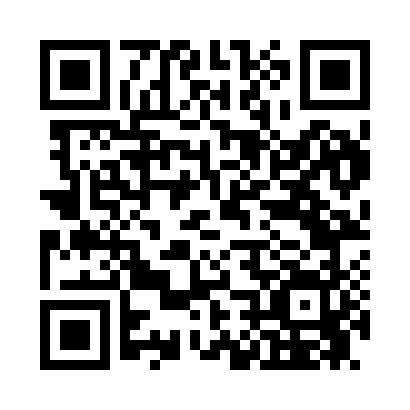 Prayer times for Hovland, Minnesota, USAMon 1 Jul 2024 - Wed 31 Jul 2024High Latitude Method: Angle Based RulePrayer Calculation Method: Islamic Society of North AmericaAsar Calculation Method: ShafiPrayer times provided by https://www.salahtimes.comDateDayFajrSunriseDhuhrAsrMaghribIsha1Mon3:055:061:045:189:0211:032Tue3:055:061:045:189:0211:033Wed3:065:071:045:189:0111:034Thu3:065:081:045:189:0111:035Fri3:065:081:055:189:0111:036Sat3:075:091:055:189:0011:027Sun3:075:101:055:189:0011:028Mon3:085:111:055:188:5911:029Tue3:085:121:055:188:5811:0210Wed3:095:131:055:188:5811:0211Thu3:095:141:065:188:5711:0112Fri3:105:141:065:188:5611:0113Sat3:115:151:065:188:5611:0014Sun3:135:161:065:188:5510:5815Mon3:145:171:065:178:5410:5716Tue3:165:191:065:178:5310:5517Wed3:185:201:065:178:5210:5318Thu3:205:211:065:178:5110:5119Fri3:225:221:065:168:5010:4920Sat3:245:231:065:168:4910:4821Sun3:265:241:065:168:4810:4622Mon3:285:251:065:158:4710:4423Tue3:305:261:065:158:4610:4224Wed3:325:281:065:158:4510:4025Thu3:345:291:065:148:4410:3826Fri3:365:301:065:148:4210:3627Sat3:385:311:065:138:4110:3428Sun3:405:321:065:138:4010:3229Mon3:425:341:065:128:3810:2930Tue3:445:351:065:128:3710:2731Wed3:465:361:065:118:3610:25